Lesson 2: Puntos en la cuadrícula de coordenadasStandards AlignmentsTeacher-facing Learning GoalsLocate and name given points on the coordinate grid by using an ordered pair of numbers, called coordinates.Student-facing Learning GoalsUbiquemos puntos en la cuadrícula de coordenadas.Lesson PurposeThe purpose of this lesson is for students to locate and describe points on the coordinate grid.In this lesson students use the numbers on the horizontal and vertical axes to describe the location of points in the plane and then learn that these numbers are called the coordinates of points. They learn that the point , for example, is on the vertical line labeled 5 and the horizontal line labeled 2. The number 5 is called the horizontal coordinate of  and the number 2 is called its vertical coordinate. Students practice identifying the coordinates of points and plot points with given coordinates. It gives students a reason to attend to the location and coordinates of each point and to use language precisely to describe them (MP6).Access for: Students with DisabilitiesRepresentation (Activity 2)Instructional RoutinesMLR1 Stronger and Clearer Each Time (Activity 1), Notice and Wonder (Warm-up)Materials to CopyWhat's the Point (groups of 2): Activity 1Lesson TimelineTeacher Reflection QuestionWho participated in math class today? What assumptions are you making about those who did not participate? How can you leverage each of your student’s ideas to support them in being seen and heard in tomorrow’s math class?Cool-down(to be completed at the end of the lesson)  5minCoordenadasStandards AlignmentsStudent-facing Task Statement¿Cuáles son las coordenadas del punto ?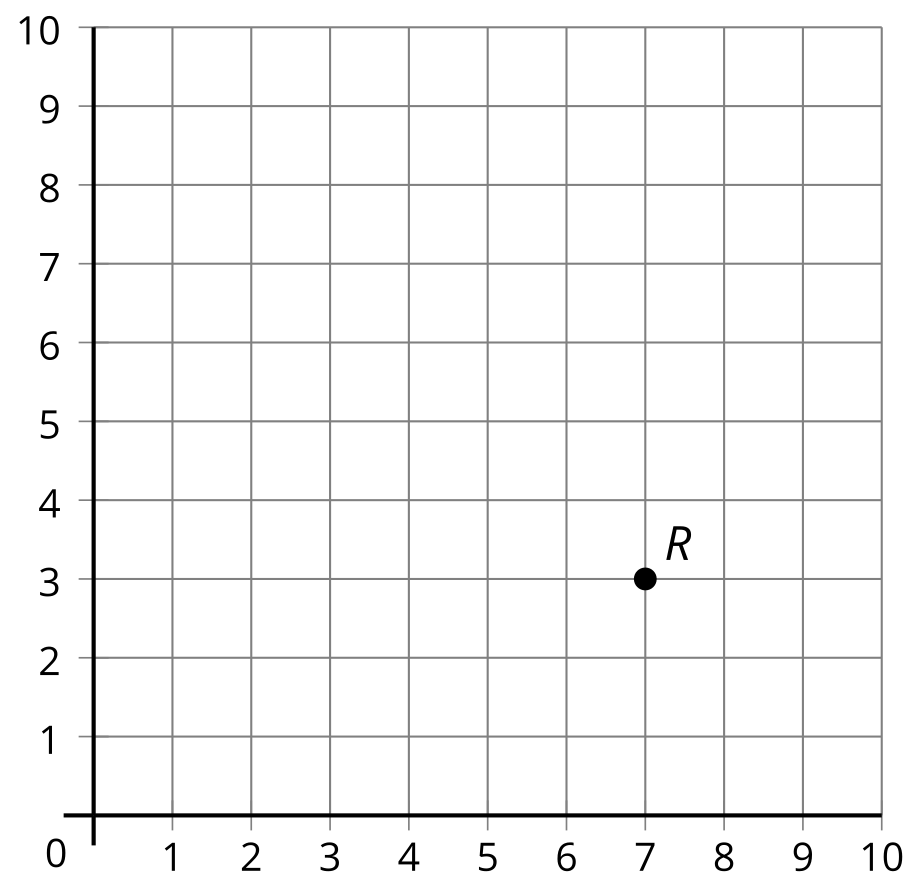 Ubica el punto  en (3,7).Student Responses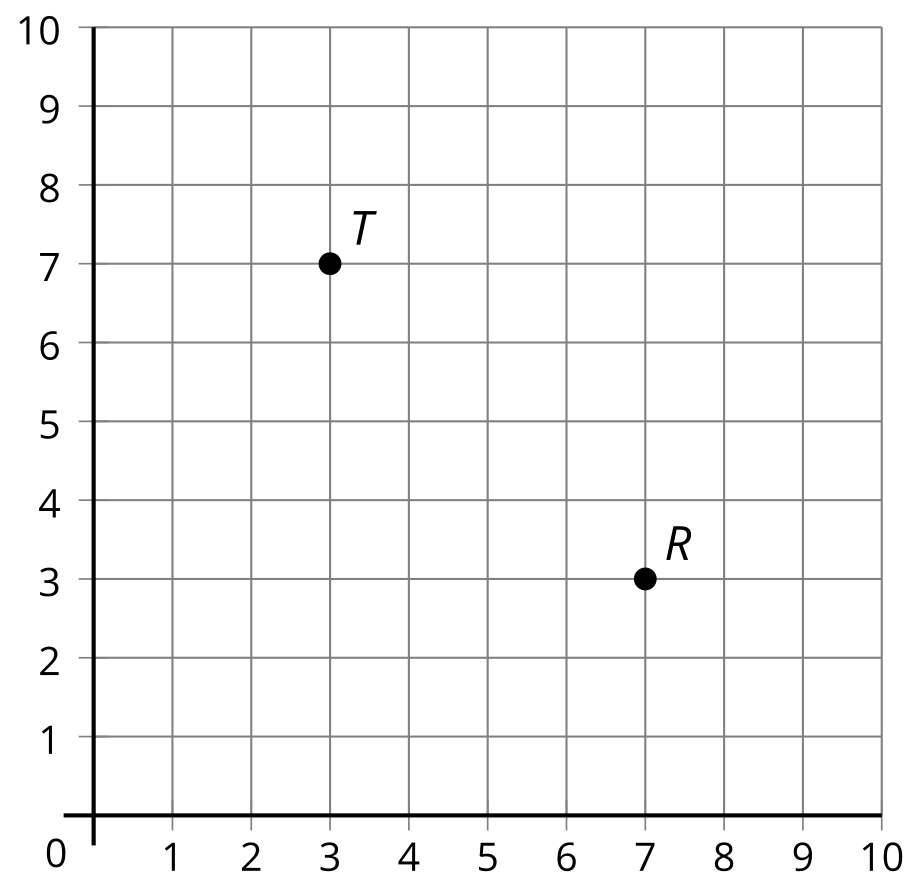 Addressing5.G.A.1Building Towards5.G.A.1Warm-up10 minActivity 120 minActivity 215 minLesson Synthesis10 minCool-down5 minAddressing5.G.A.1